ÓVODAI FELVÉTEL IRÁNTI KÉRELEM 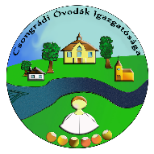 (Kérjük az adatlapot NYOMATATOTT NAGYBETŰVEL kitölteni a gyermek születési anyakönyvi kivonata, lakcímkártyája és TAJ kártyája, 
valamint a szülők személyi igazolványa és lakcímkártyája alapján!)Alulírott……………………………………………., kérem gyermekem felvételét aCsongrádi Óvodák Igazgatósága…………………….………………………………………………..Tagóvodájába.GYERMEK NEVE:vezetéknév*: ………………………………….keresztnév*: ……………………………. 2. keresztnév: ………………………………Születési helye*:………………………….…… ország ……………………………….város Születési ideje*: ………………………..…..    TAJ száma*: …………………………….. Állampolgársága*: …………………………. (Nem magyar állampolgárság esetén a tartózkodásra jogosult okirat másolatát mellékelni kell!)Lakóhelye*: település: ………………………………………….. irányítószám: ……………………………………………………………….utca ………….. sz. ……………em. ……………ajtóTart. helye: település: ………………………………………….. irányítószám: ………………..…………………………………………….utca ………….. sz. ……………em. ……………ajtóLakcím kártya száma*(kártya jobb felső sarkában található): ……………………………ÉDESANYA SZÜLETÉSI NEVE*: ……………………………………………… Lakóhelye*: település: ………………………………………….. irányítószám: ……………………………………………………………….utca ………….. sz. ……………em. ……………ajtóTart. helye: település: ………………………………………….. irányítószám: ………………..…………………………………………….utca ………….. sz. ……………em. ……………ajtóTelefon (mobil)*: ………………………………… e-mail cím*: …………………………………...ÉDESAPA/GONDVISELŐ NEVE*: ………………………………………………..Lakóhelye*: település: ………………………………………….. irányítószám: ……………………………………………………………….utca ………….. sz. ……………em. ……………ajtóTart. helye: település: ………………………………………….. irányítószám: ………………..…………………………………………….utca ………….. sz. ……………em. ……………ajtóTelefon (mobil)*: ………………………………… e-mail cím*: …………………………………...A gyermek felvételével kapcsolatos információk:A felvételi kérelem előtt a gyermeket ellátó intézmény (bölcsőde, családi napközi, óvoda) megnevezése*: ………………………………………………………………………………………...Amennyiben már rendelkezik jogviszonnyal, az oktatási azonosító száma*: ……………………..A gyermek felvételét az alábbi időponttól kérem*: ……….év ……………… hó ………….napA gyermek felvételét az alábbi indokok miatt kérem (kérjük aláhúzni a megfelelőt, és abban az esetben töltse ki, ha nem a körzet szerinti óvodába jelentkezik):lakóhely közelsége 		munkahely közelsége		testvér ide jár		egyébÁtirányítás esetén az alábbi óvodát jelölöm meg*: …………………………………………………..A felvétellel kapcsolatos határozat kinek szóljon?*	(felvételi/fellebbezési határozathoz)Gondviselő szülő neve*:……………..………………Születési neve*:……………………………………Szül helye, ideje*: ………………………………….Anyja neve*:………………………………………A felvétellel kapcsolatos határozatot elektronikus formában kérem* :	igen		nemHa igen, e-mail cím megadása: ………………………………………………………………A gyermek családi körülményeire vonatkozó adatok: (kérjük a megfelelőt aláhúzni)A gyermeket egyedülállóként nevelem:					igen		nemA szülői felügyeleti jogot együttesen gyakorolják a szülők:			igen		nemA szülői felügyeleti jogot bírósági döntés alapján közösengyakorolják a szülők:								igen		nem(A bírósági végzés erre vonatkozó részét mellékelni szükséges!)A szülői felügyeleti jogot gyakorló szülő megnevezése:		……………………………A gyermeket nevelőszülőként nevelem:					igen		nem(A gyermek elhelyezéséről szóló hatósági végzés erre vonatkozórészét mellékelni szükséges!)Rendszeres gyermekvédelmi kedvezményben részesül*: (végzést kérem mellékelni, ha igen)		                                               igen		nemA gyermek halmozottan hátrányos, helyzetű*:				igen		nem(végzést kérem mellékelni, ha igen)A gyermek hátrányos helyzetű*:                                                                  igen                 nem(végzést kérem mellékelni, ha igen)A gyermek óvodai ellátására vonatkozó kérdések:A gyermek sajátos nevelési igényű*:						igen		nem(Ha igen, akkor a Szakértői véleményt mellékelni kell!)A gyermek BTMN nevelési igényű*:					igen		nem(Ha igen, akkor a Szakértői véleményt mellékelni kell!)Óvodába járást nem akadályozó, de figyelembe veendő betegsége van (a betegség megnevezése, sajátossága, allergia, stb.)*: ……………………………………………………………………………………………….A gyermek szobatiszta:							igen		nemÁllandó gyógyszere:								igen		nemGyógyszerallergia:								igen		nemHáziorvos neve: …………………………………. Védőnő neve: ………………………………..Kötelezően csatolandó dokumentumok listája:-a gyermek születési anyakönyvi kivonata,- a gyermek személyi azonosító és lakcímet igazoló hatósági igazolványa,- a szülő személyi azonosító és lakcímet igazoló hatósági igazolványa,- a gyermek TAJ kártyája,- gyermekvédelmi kedvezményről szóló határozat (amennyiben van ilyen)- a gyermek halmozottan hátrányos helyzete esetén az ezt igazoló szülői nyilatkozata- a gyermek hátrányos helyzete esetén az ezt igazoló szülői nyilatkozata- a sajátos nevelési igényű gyermekek felvételéhez a szakértői és rehabilitációs bizottság javaslatMegjegyzés: ………………………………………………………………………………………………………………………………………………………………………………………………………………A kérelemhez ………….db mellékletet csatolok.Csongrád 2022. ………………….	……………………………………..			……………………………………….		szülő/gondviselő (apa)				szülő/gondviselő (anya)